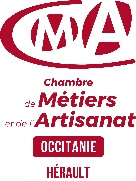 PROGRAMME DE FORMATION DETAILLE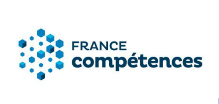 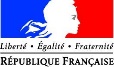 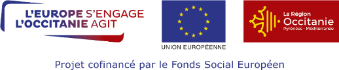 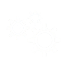 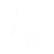 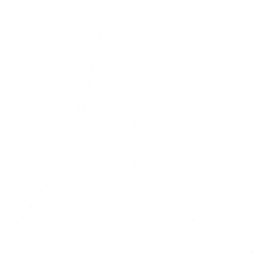 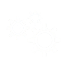 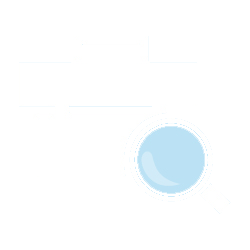 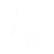 